INACCIÓN SOBRE LA EMERGENCIA CLIMÁTICA YA NECESITA UNA REBELIÓN INTERNACIONALRising Up está coordinando una rebelión no violenta en noviembre de 2018 contra 30 años de inacción criminal del Gobierno del Reino Unido en relación con la emergencia climática y la crisis ecológica. La ciencia está hecha - ahora estamos en camino de extinción. Ha llegado el momento de tomar medidas políticas radicales y serias. Estamos organizando cien charlas en el Reino Unido para movilizar a personas para participar en desobediencia civil que conducirán a arrestos y posibles penas de prisión, y para movilizar a personas para ayudar con los múltiples papeles esenciales de apoyo.Tenemos la intención de provocar un debate internacional sobre lo que estamos haciendo al planeta y al mundo que estamos creando para nuestros hijos. Exigimos que el gobierno reduzca las emisiones de carbono a cero en el próximo decenio y que intente crear asambleas nacionales de ciudadanos para reemplazar a nuestras instituciones políticas corruptas.La mayoría de las acciones se llevarán a cabo en Londres y estamos invitando a personas de todo el mundo involucradas en otras redes ambientales y radicales a unirse a nosotros. Mientras los grupos estén de acuerdo con los objetivos generales (para crear un cambio de sistema) y con un compromiso con la no violencia, queremos alentarlos a hacer sus propias declaraciones y a organizar sus propias acciones públicas. Los grupos deberían ser no violentos tanto interna como externamente, es decir, que son respetuosos con otros dentro y fuera de sus grupos. No estamos tratando de reformar el statu quo, sino crear un cambio de sistema de masas que haga que la inacción sobre nuestro clima sea un acto ilegal.La rebelión comenzará el 31 de octubre con un día de declaración y luego continuará 12 días después el 12 de noviembre cuando los participantes se involucrarán en dos semanas de acciones disruptivas de alto impacto (bloqueando las redes de transporte, ocupando edificios del gobierno y espacios públicos, pintando edificios y creando fiestas callejeras). La rebelión continuará entonces por una segunda tanda el 15 de abril de 2019. Invitamos a grupos de todo el mundo a unirse a nosotros en estas fechas con sus propias rebeliones autónomas y actos de solidaridad. Si quieres coordinar acciones, envíanos un mensaje y te pondremos en la llamada de coordinación internacional en línea.Esta rebelión sale adelante porque ya era hora. En abril habrá una rebelión a escala internacional. Si te interesa unirte a esta rebelión internacional, por favor envíanos un mail a extinctionrebellion@risingup.org.uk y nos pondremos en contacto en breve.- El dinosaurio nunca vio el asteroide viniendo. ¿Cuál es nuestra excusa? - (Neil de Grasse Tyson)CONTÁCTENOS Extinctionrebellion@risingup.org.uk@ExtinctionRebellion            @ExtinctionR 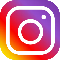 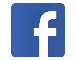 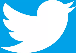 